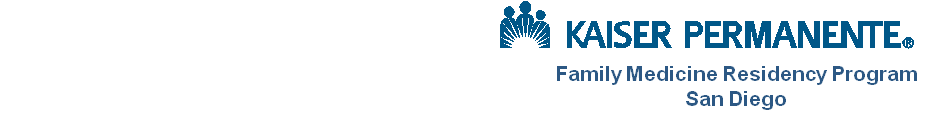 Telemedicine Needs Assessment Survey5-point Likert scale for each question with responses rated as Strongly Disagree, Disagree, Neutral, Agree, Strongly AgreeResident surveyWhat level of training are you?Approximately how many telephone visits have you done? I feel comfortable with chart review prior to beginning the virtual visit I feel comfortable with documentation during a virtual visitI feel comfortable conducting a phone visit start to finish I feel comfortable conducting a video visit start to finish I feel comfortable consenting a patient to receive a telehealth appointment I feel comfortable taking a focused history for common chief complaintsI feel comfortable ruling out red-flag type symptoms for common chief complaints. I feel comfortable teaching physical exam maneuvers to patients via phoneI feel comfortable teaching physical exam maneuvers to patients via video visit I feel comfortable caring for patients with multiple chief complaints through a virtual visit. I feel comfortable reviewing medications during a virtual visitI feel comfortable establishing a diagnosis over the phone I feel comfortable establishing a diagnosis over a video visit I feel comfortable creating a follow up plan for patients at the end of a visit I feel comfortable deciding which patients need to be seen in person I feel comfortable deciding on appropriate transportation for a patient who needs higher levels of care I feel comfortable prescribing controlled medications over a virtual visit to a patient not on my panel I am comfortable with my efficiency in my virtual visitsI would benefit from more education on how to improve virtual visit efficiency I think an elective consisting of a focused telehealth experience would be beneficial within residency training I am comfortable conducting a virtual visit where English is not the patient’s primary language I feel comfortable with the currently level of supervision and support that I receive from faculty. I feel comfortable with the patient care that I am providing given my current level of supervision and support Faculty Survey I feel comfortable evaluating a resident’s ability to elicit a focused history based on chief complaintI feel comfortable evaluating a resident’s ability to guide a patient through a physical exam during a telehealth visit I feel comfortable evaluating a resident’s ability to establish a broad differential for a chief complaint I feel comfortable evaluating a resident’s ability to express empathy during a telehealth visit. I feel comfortable evaluating a resident’s clinical decision making during a telehealth visit I feel comfortable evaluating a resident’s ability to explain their diagnosis and plan to the patient during a telehealth visitI feel comfortable evaluating a resident’s ability to establish a follow up plan during a telehealth visit I feel comfortable giving feedback to a resident regarding their assessment and plan. I feel comfortable evaluating a resident’s communication skills during a telehealth visit. I feel comfortable delivering feedback to residents to improve their telehealth communication skills I feel comfortable evaluating a resident’s ability to establish rapport with a patient during a telehealth visit I feel comfortable evaluating a resident’s ability to identify a patient’s “true agenda” during a telehealth visitI feel as satisfied supervising resident telehealth visits as supervising in-person, face to face visits  I have tools, such as evaluation forms, to help support my supervision of resident telehealth visits I have been trained effectively to optimize my supervision of resident telehealth visitsWhat additional training would be useful to optimize your supervision of telehealth visits?  ------------August 2020Kaiser Permanente San Diego Family Medicine Residency